就職活動交通費等支援申請書１（いわて就職マッチングフェア参加者用）参加したイベントの開催日を記載してください。≪記載例≫就職活動交通費支援申請書１（いわて就職マッチングフェア参加者用）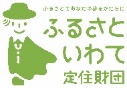 住　所〒（　　　　－　　　　　）〒（　　　　－　　　　　）〒（　　　　－　　　　　）〒（　　　　－　　　　　）〒（　　　　－　　　　　）〒（　　　　－　　　　　）〒（　　　　－　　　　　）〒（　　　　－　　　　　）〒（　　　　－　　　　　）〒（　　　　－　　　　　）〒（　　　　－　　　　　）〒（　　　　－　　　　　）〒（　　　　－　　　　　）〒（　　　　－　　　　　）住　所フリガナ年　齢年　齢年　齢歳歳歳歳歳氏　名年　齢年　齢年　齢歳歳歳歳歳電話番号℡　　　　－　　　　　－　　　＊連絡の取れる電話番号を必ずお書きください。℡　　　　－　　　　　－　　　＊連絡の取れる電話番号を必ずお書きください。℡　　　　－　　　　　－　　　＊連絡の取れる電話番号を必ずお書きください。℡　　　　－　　　　　－　　　＊連絡の取れる電話番号を必ずお書きください。℡　　　　－　　　　　－　　　＊連絡の取れる電話番号を必ずお書きください。℡　　　　－　　　　　－　　　＊連絡の取れる電話番号を必ずお書きください。℡　　　　－　　　　　－　　　＊連絡の取れる電話番号を必ずお書きください。℡　　　　－　　　　　－　　　＊連絡の取れる電話番号を必ずお書きください。℡　　　　－　　　　　－　　　＊連絡の取れる電話番号を必ずお書きください。℡　　　　－　　　　　－　　　＊連絡の取れる電話番号を必ずお書きください。℡　　　　－　　　　　－　　　＊連絡の取れる電話番号を必ずお書きください。℡　　　　－　　　　　－　　　＊連絡の取れる電話番号を必ずお書きください。℡　　　　－　　　　　－　　　＊連絡の取れる電話番号を必ずお書きください。℡　　　　－　　　　　－　　　＊連絡の取れる電話番号を必ずお書きください。振込口座　銀行支店コード支店コード支店コード支店コード支店コード支店コード振込口座　銀行　支店　支店　支店　支店　支店　支店　支店　支店　支店　支店　支店　支店　支店振込口座普通預金 口座番号振込口座フリガナ振込口座口座名義人振込口座＊　通帳やキャッシュカードを見ながら、正しくご記入ください。記入に相違がありますと振り込むことができません。＊　通帳やキャッシュカードを見ながら、正しくご記入ください。記入に相違がありますと振り込むことができません。＊　通帳やキャッシュカードを見ながら、正しくご記入ください。記入に相違がありますと振り込むことができません。＊　通帳やキャッシュカードを見ながら、正しくご記入ください。記入に相違がありますと振り込むことができません。＊　通帳やキャッシュカードを見ながら、正しくご記入ください。記入に相違がありますと振り込むことができません。＊　通帳やキャッシュカードを見ながら、正しくご記入ください。記入に相違がありますと振り込むことができません。＊　通帳やキャッシュカードを見ながら、正しくご記入ください。記入に相違がありますと振り込むことができません。＊　通帳やキャッシュカードを見ながら、正しくご記入ください。記入に相違がありますと振り込むことができません。＊　通帳やキャッシュカードを見ながら、正しくご記入ください。記入に相違がありますと振り込むことができません。＊　通帳やキャッシュカードを見ながら、正しくご記入ください。記入に相違がありますと振り込むことができません。＊　通帳やキャッシュカードを見ながら、正しくご記入ください。記入に相違がありますと振り込むことができません。＊　通帳やキャッシュカードを見ながら、正しくご記入ください。記入に相違がありますと振り込むことができません。＊　通帳やキャッシュカードを見ながら、正しくご記入ください。記入に相違がありますと振り込むことができません。＊　通帳やキャッシュカードを見ながら、正しくご記入ください。記入に相違がありますと振り込むことができません。参加イベントイベント名イベント名イベント名開催日開催日開催日開催日開催日開催日開催日開催日開催日開催日開催日参加イベントいわて就職マッチングフェアいわて就職マッチングフェアいわて就職マッチングフェア令和　　　年　　　月　　　日令和　　　年　　　月　　　日令和　　　年　　　月　　　日令和　　　年　　　月　　　日令和　　　年　　　月　　　日令和　　　年　　　月　　　日令和　　　年　　　月　　　日令和　　　年　　　月　　　日令和　　　年　　　月　　　日令和　　　年　　　月　　　日令和　　　年　　　月　　　日住　所〒（　020　－ 0022　）〒（　020　－ 0022　）〒（　020　－ 0022　）〒（　020　－ 0022　）〒（　020　－ 0022　）〒（　020　－ 0022　）〒（　020　－ 0022　）〒（　020　－ 0022　）〒（　020　－ 0022　）〒（　020　－ 0022　）〒（　020　－ 0022　）〒（　020　－ 0022　）〒（　020　－ 0022　）〒（　020　－ 0022　）住　所岩手県盛岡市大通三丁目2番8号岩手県盛岡市大通三丁目2番8号岩手県盛岡市大通三丁目2番8号岩手県盛岡市大通三丁目2番8号岩手県盛岡市大通三丁目2番8号岩手県盛岡市大通三丁目2番8号岩手県盛岡市大通三丁目2番8号岩手県盛岡市大通三丁目2番8号岩手県盛岡市大通三丁目2番8号岩手県盛岡市大通三丁目2番8号岩手県盛岡市大通三丁目2番8号岩手県盛岡市大通三丁目2番8号岩手県盛岡市大通三丁目2番8号岩手県盛岡市大通三丁目2番8号フリガナテイジュウ　イチロウテイジュウ　イチロウテイジュウ　イチロウテイジュウ　イチロウテイジュウ　イチロウ年　齢年　齢年　齢年　齢年　齢２１　歳２１　歳２１　歳２１　歳氏　名定住　一郎定住　一郎定住　一郎定住　一郎定住　一郎年　齢年　齢年　齢年　齢年　齢２１　歳２１　歳２１　歳２１　歳電話番号℡　０７０　－　５６２６　－　３９０１＊連絡の取れる電話番号を必ずお書きください。℡　０７０　－　５６２６　－　３９０１＊連絡の取れる電話番号を必ずお書きください。℡　０７０　－　５６２６　－　３９０１＊連絡の取れる電話番号を必ずお書きください。℡　０７０　－　５６２６　－　３９０１＊連絡の取れる電話番号を必ずお書きください。℡　０７０　－　５６２６　－　３９０１＊連絡の取れる電話番号を必ずお書きください。℡　０７０　－　５６２６　－　３９０１＊連絡の取れる電話番号を必ずお書きください。℡　０７０　－　５６２６　－　３９０１＊連絡の取れる電話番号を必ずお書きください。℡　０７０　－　５６２６　－　３９０１＊連絡の取れる電話番号を必ずお書きください。℡　０７０　－　５６２６　－　３９０１＊連絡の取れる電話番号を必ずお書きください。℡　０７０　－　５６２６　－　３９０１＊連絡の取れる電話番号を必ずお書きください。℡　０７０　－　５６２６　－　３９０１＊連絡の取れる電話番号を必ずお書きください。℡　０７０　－　５６２６　－　３９０１＊連絡の取れる電話番号を必ずお書きください。℡　０７０　－　５６２６　－　３９０１＊連絡の取れる電話番号を必ずお書きください。℡　０７０　－　５６２６　－　３９０１＊連絡の取れる電話番号を必ずお書きください。振込口座ふるさと　銀行支店コード支店コード支店コード支店コード支店コード支店コード支店コード００００００振込口座ふるさと　銀行盛　岡　　支店盛　岡　　支店盛　岡　　支店盛　岡　　支店盛　岡　　支店盛　岡　　支店盛　岡　　支店盛　岡　　支店盛　岡　　支店盛　岡　　支店盛　岡　　支店盛　岡　　支店盛　岡　　支店振込口座普通預金 口座番号１２２３３４５５６６６７７振込口座フリガナテイジュウ　イチロウテイジュウ　イチロウテイジュウ　イチロウテイジュウ　イチロウテイジュウ　イチロウテイジュウ　イチロウテイジュウ　イチロウテイジュウ　イチロウテイジュウ　イチロウテイジュウ　イチロウテイジュウ　イチロウテイジュウ　イチロウテイジュウ　イチロウ振込口座口座名義人定住　一郎定住　一郎定住　一郎定住　一郎定住　一郎定住　一郎定住　一郎定住　一郎定住　一郎定住　一郎定住　一郎定住　一郎定住　一郎振込口座＊　通帳やキャッシュカードを見ながら、正しくご記入ください。記入に相違がありますと振り込むことができません。＊　通帳やキャッシュカードを見ながら、正しくご記入ください。記入に相違がありますと振り込むことができません。＊　通帳やキャッシュカードを見ながら、正しくご記入ください。記入に相違がありますと振り込むことができません。＊　通帳やキャッシュカードを見ながら、正しくご記入ください。記入に相違がありますと振り込むことができません。＊　通帳やキャッシュカードを見ながら、正しくご記入ください。記入に相違がありますと振り込むことができません。＊　通帳やキャッシュカードを見ながら、正しくご記入ください。記入に相違がありますと振り込むことができません。＊　通帳やキャッシュカードを見ながら、正しくご記入ください。記入に相違がありますと振り込むことができません。＊　通帳やキャッシュカードを見ながら、正しくご記入ください。記入に相違がありますと振り込むことができません。＊　通帳やキャッシュカードを見ながら、正しくご記入ください。記入に相違がありますと振り込むことができません。＊　通帳やキャッシュカードを見ながら、正しくご記入ください。記入に相違がありますと振り込むことができません。＊　通帳やキャッシュカードを見ながら、正しくご記入ください。記入に相違がありますと振り込むことができません。＊　通帳やキャッシュカードを見ながら、正しくご記入ください。記入に相違がありますと振り込むことができません。＊　通帳やキャッシュカードを見ながら、正しくご記入ください。記入に相違がありますと振り込むことができません。＊　通帳やキャッシュカードを見ながら、正しくご記入ください。記入に相違がありますと振り込むことができません。参加イベントイベント名イベント名イベント名開催日開催日開催日開催日開催日開催日開催日開催日開催日開催日開催日参加イベントいわて就職マッチングフェアいわて就職マッチングフェアいわて就職マッチングフェア令和 ５ 年４ 月２９ 日令和 ５ 年４ 月２９ 日令和 ５ 年４ 月２９ 日令和 ５ 年４ 月２９ 日令和 ５ 年４ 月２９ 日令和 ５ 年４ 月２９ 日令和 ５ 年４ 月２９ 日令和 ５ 年４ 月２９ 日令和 ５ 年４ 月２９ 日令和 ５ 年４ 月２９ 日令和 ５ 年４ 月２９ 日